РЕШЕНИЕ07.04.2016                                                                                                        № 32Об утверждении Положения «О муниципальном земельном контроле на территории муниципального образования Чкаловский  сельсовет »На основании Федерального закона  «Об общих принципах организации местного самоуправления в Российской Федерации» 06.10.2003г. № 131-ФЗ, п. 2 ст. 72 Земельного кодекса Российской Федерации, ст.  5 Устава муниципального образования Чкаловский сельсовет, Совет депутатов решил:1.Утвердить Положение «О муниципальном земельном контроле на территории муниципального образования Чкаловский сельсовет» согласно приложению.2. После вступления в силу настоящего решения признать утратившими силу решения Совета депутатов: № 83 от 23.04.2007 «Об утверждении Положения «О муниципальном земельном контроле на территории муниципального образования Чкаловский  сельсовет», № 210 от 16.04.2010 «О внесении изменений  в решение Совета депутатов № 83 от 23.04.2007 «Об утверждении Положения «О муниципальном земельном контроле на территории муниципального образования Чкаловский  сельсовет», № 50 от 09.06.2011 «О внесении изменений  в решение Совета депутатов № 83 от 23.04.2007 «Об утверждении Положения «О муниципальном земельном контроле на территории муниципального образования Чкаловский  сельсовет». 3. Настоящее решение вступает в силу после официального  обнародования. Глава муниципального образования                                                                                         С.А. ИсайчевПоложениео муниципальном земельном контроле на территории муниципального образования Чкаловский  сельсоветОбщие положенияМуниципальный земельный контроль на территории муниципального образования Чкаловский сельсовет осуществляется на основании положений статьи 72 Земельного кодекса Российской Федерации.Настоящее Положение раскрывает содержание, определяет порядок и формы муниципального земельного контроля, а также устанавливает орган, осуществляющий муниципальный земельный контроль на территории муниципального образования Чкаловский сельсовет.При осуществлении муниципального земельного контроля юридические и физические лица – пользователи земельных участков по требованию органа, уполномоченного осуществлять муниципальный земельный контроль, представляют достоверные сведения этому органу о праве на земельный участок с оформлением его в установленном порядке, исполняют требования по вопросам соблюдения законодательства и устранения нарушений в области земельных отношений.Органы, осуществляющие муниципальный земельный контрольМуниципальный земельный контроль над использованием земель на территории муниципального образования Чкаловский сельсовет осуществляется главой муниципального образования  Чкаловский сельсовет.При осуществлении муниципального земельного контроля муниципальное образование  Чкаловский сельсовет взаимодействует с Управлением Россельхознадзора по Оренбургской области, Управлением Росреестра по Оренбургской области, Управлением Росприроднадзора по Оренбургской области, органами исполнительной власти, организациями и общественными объединениями, а также гражданами.В своей деятельности по осуществлению муниципального земельного контроля муниципальное образование Чкаловский  сельсовет руководствуется Конституцией Российской Федерации, Земельным кодексом Российской Федерации, законами Российской Федерации, законами субъекта Российской Федерации, постановлениями и распоряжениями Правительства Российской Федерации, актами органа местного самоуправления, в том числе определяющими порядок проведения муниципального земельного контроля.Цели и задачи муниципального контроляМуниципальный земельный контроль осуществляется на территории муниципального образования Чкаловский сельсовет в целях обеспечения использования земель с соблюдением требований действующего законодательства, регулирующего вопросы землепользования на территории муниципального образования Чкаловский сельсоветМуниципальное образование Чкаловский  сельсовет при осуществлении муниципального земельного контроля выполняет следующие задачи:- выявление и предупреждение земельных правонарушений, предусмотренных нормативными правовыми актами, устанавливающими ответственность за земельные правонарушения;- осуществление контроля за исполнением правовых актов муниципального образования Чкаловский сельсовет, регулирующих порядок использования земель на территории муниципального образования  Чкаловский сельсовет.Формы осуществления муниципального земельного контроляОсновными формами по осуществлению муниципального земельного контроля является проведение плановых и согласованных с прокуратурой,  внеплановых проверок исполнения юридическими и физическими лицами законодательства Российской Федерации и иных правовых актов, регулирующих вопросы использования земель на территории муниципального образования Чкаловский сельсовет.Плановые проверки проводятся на основании разрабатываемых органами муниципального контроля в соответствии с их полномочиями ежегодных планов. В срок до 1 сентября года, предшествующего году проведения проверок, органы муниципального контроля направляют проекты ежегодных планов проведения проверок в органы прокуратуры.Плановые проверки в отношении юридических лиц, индивидуальных предпринимателей проводятся не чаще чем один раз в три года, физических лиц – не чаще одного раза в два года. Предметом внеплановой проверки в отношении юридического лица, индивидуального предпринимателя является соблюдение последними в процессе осуществления деятельности обязательных требований и требований, установленных муниципальными правовыми актами, выполнение предписаний органов муниципального контроля, проведение мероприятий по предотвращению причинения вреда жизни, здоровью граждан, вреда животным, растениям, окружающей среде, по обеспечению безопасности государства, по предупреждению возникновения чрезвычайных ситуаций природного и техногенного характера, по ликвидации последствий причинения такого вреда.Внеплановые проверки физических лиц проводятся в случае обнаружения муниципальными должностными лицами достаточных данных, указывающих на наличие события и состава правонарушений, или получения от органов государственной власти, органов местного самоуправления, юридических лиц, индивидуальных предпринимателей и граждан документов и иных доказательств, свидетельствующих о наличии признаков нарушения земельного законодательства.Компетенция и полномочия муниципального образования Чкаловский сельсовет  при осуществлении муниципального земельного контроля5.1. Муниципальные должностные лица на территории муниципального образования осуществляют контроль за:а) Самовольным снятием или перемещением плодородного слоя почвы                    (ч. 1 ст. 8.6 КоАП РФ);       б) Уничтожением плодородного слоя почвы, а равно порчи земель в результате нарушения правил обращения с пестицидами и агрохимикатами или иными опасными для здоровья людей и окружающей среды веществами и отходами производства и потребления (ч. 2 ст. 8.6 КоАП РФ);      в)  Невыполнением установленных требований и обязательных мероприятий по улучшению, защите земель и охране почв от ветровой, водной эрозии и предотвращению других процессов и иного негативного воздействия на окружающую среду, ухудшающих качественное состояние земель                            (ч. 2 ст. 8.7 КоАП РФ);г) Неиспользованием земельного участка из земель сельскохозяйственного назначения, оборот которого регулируется Федеральным законом от 24 июля 2002 года N 101-ФЗ "Об обороте земель сельскохозяйственного назначения", для ведения сельскохозяйственного производства или осуществления иной связанной с сельскохозяйственным производством деятельности в течение срока, установленного указанным Федеральным законом (ч. 2 ст. 8.8 КоАП РФ);        д) проведением мелиоративных работ с нарушением проекта ( ст. 10.9. КоАП РФ);        е)нарушением правил эксплуатации мелиоративных систем или отдельно расположенных гидротехнических сооружений. Повреждением мелиоративных систем.  (ч 2  ст. 10.10. КоАП РФ)         ж) выполнением иных требований земельного законодательства по вопросам использования и охраны земель.5.2. Для выполнения возложенных обязанностей по осуществлению муниципального земельного контроля  муниципальному образованию Чкаловский  сельсовет предоставляется право:а) осуществлять муниципальный земельный контроль за использованием земель на территории муниципального образования в соответствии с законодательством Российской Федерации и в порядке, установленном нормативными правовыми актами органов местного самоуправления;б) запрашивать в соответствии со своей компетенцией и безвозмездно получать от организаций, индивидуальных предпринимателей и граждан необходимые для осуществления муниципального земельного контроля сведения и материалы о состоянии, использовании и охране земель, в том числе документы, удостоверяющие права на земельные участки и находящиеся на них объекты, а также сведения о лицах, использующих земельные участки, в отношении которых проводятся проверки, в части, относящейся к предмету проверки;в) посещать организации и объекты, обследовать земельные участки, находящиеся в собственности, владении, пользовании и аренде, а также земельные участки, занятые военными, оборонными и другими специальными объектами (в порядке, установленном для их посещения), для осуществления муниципального земельного контроля;       г) составлять по результатам проверок акты проверок соблюдения земельного законодательства с обязательным ознакомлением с ними собственников, владельцев, пользователей, арендаторов земельных участков.      д) выдавать предписания об устранении нарушений земельного законодательства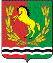 СОВЕТ ДЕПУТАТОВМУНИЦИПАЛЬНОГО ОБРАЗОВАНИЯ ЧКАЛОВСКИЙ СЕЛЬСОВЕТАСЕКЕЕВСКОГО РАЙОНА ОРЕНБУРГСКОЙ ОБЛАСТИтретьего созыва               Приложение          к решению Совета депутатов               муниципального образования               Чкаловский сельсовет               от _________ №  ____